Catatan :   1 sks = (50’ TM + 50’ PT + 60’ BM)/Minggu 	BM 	= Belajar Mandiri								T = Teori (aspek ilmu pengetahuan)                    TM = Tatap Muka (Kuliah) 	PS	= Praktikum Simulasi  (1sks=2,76 jam/minggu)		P = Praktek (aspek ketrampilan kerja)                     PT  = Penugasan Terstruktur. 	PL	= Praktikum Laboratorium (1 sks = 2,76 jam/minggu)Mata Kuliah	: Analisis dan Perancangan Sistem InformasiSemester:	:  3Minggu Ke	:  15Tugas Ke		:  1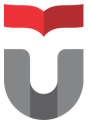 RENCANA PEMBELAJARAN SEMESTERPROGRAM STUDI D3 KOMPUTERISASI AKUNTANSIFAKULTAS ILMU TERAPAN – TELKOM UNIVERSITYRENCANA PEMBELAJARAN SEMESTERPROGRAM STUDI D3 KOMPUTERISASI AKUNTANSIFAKULTAS ILMU TERAPAN – TELKOM UNIVERSITYRENCANA PEMBELAJARAN SEMESTERPROGRAM STUDI D3 KOMPUTERISASI AKUNTANSIFAKULTAS ILMU TERAPAN – TELKOM UNIVERSITYRENCANA PEMBELAJARAN SEMESTERPROGRAM STUDI D3 KOMPUTERISASI AKUNTANSIFAKULTAS ILMU TERAPAN – TELKOM UNIVERSITYRENCANA PEMBELAJARAN SEMESTERPROGRAM STUDI D3 KOMPUTERISASI AKUNTANSIFAKULTAS ILMU TERAPAN – TELKOM UNIVERSITYRENCANA PEMBELAJARAN SEMESTERPROGRAM STUDI D3 KOMPUTERISASI AKUNTANSIFAKULTAS ILMU TERAPAN – TELKOM UNIVERSITYRENCANA PEMBELAJARAN SEMESTERPROGRAM STUDI D3 KOMPUTERISASI AKUNTANSIFAKULTAS ILMU TERAPAN – TELKOM UNIVERSITYRENCANA PEMBELAJARAN SEMESTERPROGRAM STUDI D3 KOMPUTERISASI AKUNTANSIFAKULTAS ILMU TERAPAN – TELKOM UNIVERSITYRENCANA PEMBELAJARAN SEMESTERPROGRAM STUDI D3 KOMPUTERISASI AKUNTANSIFAKULTAS ILMU TERAPAN – TELKOM UNIVERSITYMATA KULIAHMATA KULIAHKODEKODERUMPUN MKRUMPUN MKBOBOT (SKS)BOBOT (SKS)SEMESTERDIREVISIAnalisis dan Perancangan Sistem InformasiAnalisis dan Perancangan Sistem InformasiDMH2F3DMH2F3--T = 1P = 1PL = 131 Agustus 2016OTORISASIOTORISASIPengembang RPSPengembang RPSPengembang RPSKetua Kelompok KeahlianKetua Kelompok KeahlianKetua Kelompok KeahlianKa PRODIKa PRODIOTORISASIOTORISASIAsniarAsniarAsniarAnak Agung Gde AgungAnak Agung Gde AgungAnak Agung Gde AgungMagdalena KMagdalena KCapaian Pembelajaran (CP)CP-PRODI DI MK         Mahasiswa:Mahasiswa:Mahasiswa:Mahasiswa:Mahasiswa:Mahasiswa:Mahasiswa:Mahasiswa:Capaian Pembelajaran (CP)KUC1	Mampu menyelesaikan pekerjaan berlingkup luas dan menganalisis data dengan beragam metode yang sesuai, didasarkan pada pemikiran logis, inovatif, dan bertanggung jawab atas hasilnya secara mandiri.KUC3	Mampu  mengelola kerja secara mandiri, mengevaluasi, dan bertanggungjawab atas pencapaian hasil kerja pekerjaan yang ditugaskan sendiri maupun kelompokKK2	Mampu menganalisis proses bisnis dan merancang sistem informasi akuntansi keuangan maupun akuntansi manajemen  dengan siklus pembangunan perangkat lunak  sehingga menghasilkan rancangan  sistem yang mengintegrasikan pengelolaan sumberdaya dalam perusahaan.PT4      Menguasai konsep tentang analisis dan desain sistem yang terdiri dari: proses, metode, teknik dan alat bantu  untuk menangani kebutuhan bisnis , mengartikulasikan persyaratan bisnis untuk teknologi solusi, menentukan alternatif pendekatan untuk memperoleh kemampuan teknologi diperlukan untuk mengatasi kebutuhan bisnis , menetapkan persyaratan untuk solusi sistem informasi, dan desain implementasi sistem.(lihat catalog description Systems Analysis & Design di IS2010)<isi Capaian Pembelajaran Program Studi (CP Kurikulum Prodi) yang di-AMANATKAN ke dalam mata kuliah ini>KUC1	Mampu menyelesaikan pekerjaan berlingkup luas dan menganalisis data dengan beragam metode yang sesuai, didasarkan pada pemikiran logis, inovatif, dan bertanggung jawab atas hasilnya secara mandiri.KUC3	Mampu  mengelola kerja secara mandiri, mengevaluasi, dan bertanggungjawab atas pencapaian hasil kerja pekerjaan yang ditugaskan sendiri maupun kelompokKK2	Mampu menganalisis proses bisnis dan merancang sistem informasi akuntansi keuangan maupun akuntansi manajemen  dengan siklus pembangunan perangkat lunak  sehingga menghasilkan rancangan  sistem yang mengintegrasikan pengelolaan sumberdaya dalam perusahaan.PT4      Menguasai konsep tentang analisis dan desain sistem yang terdiri dari: proses, metode, teknik dan alat bantu  untuk menangani kebutuhan bisnis , mengartikulasikan persyaratan bisnis untuk teknologi solusi, menentukan alternatif pendekatan untuk memperoleh kemampuan teknologi diperlukan untuk mengatasi kebutuhan bisnis , menetapkan persyaratan untuk solusi sistem informasi, dan desain implementasi sistem.(lihat catalog description Systems Analysis & Design di IS2010)<isi Capaian Pembelajaran Program Studi (CP Kurikulum Prodi) yang di-AMANATKAN ke dalam mata kuliah ini>KUC1	Mampu menyelesaikan pekerjaan berlingkup luas dan menganalisis data dengan beragam metode yang sesuai, didasarkan pada pemikiran logis, inovatif, dan bertanggung jawab atas hasilnya secara mandiri.KUC3	Mampu  mengelola kerja secara mandiri, mengevaluasi, dan bertanggungjawab atas pencapaian hasil kerja pekerjaan yang ditugaskan sendiri maupun kelompokKK2	Mampu menganalisis proses bisnis dan merancang sistem informasi akuntansi keuangan maupun akuntansi manajemen  dengan siklus pembangunan perangkat lunak  sehingga menghasilkan rancangan  sistem yang mengintegrasikan pengelolaan sumberdaya dalam perusahaan.PT4      Menguasai konsep tentang analisis dan desain sistem yang terdiri dari: proses, metode, teknik dan alat bantu  untuk menangani kebutuhan bisnis , mengartikulasikan persyaratan bisnis untuk teknologi solusi, menentukan alternatif pendekatan untuk memperoleh kemampuan teknologi diperlukan untuk mengatasi kebutuhan bisnis , menetapkan persyaratan untuk solusi sistem informasi, dan desain implementasi sistem.(lihat catalog description Systems Analysis & Design di IS2010)<isi Capaian Pembelajaran Program Studi (CP Kurikulum Prodi) yang di-AMANATKAN ke dalam mata kuliah ini>KUC1	Mampu menyelesaikan pekerjaan berlingkup luas dan menganalisis data dengan beragam metode yang sesuai, didasarkan pada pemikiran logis, inovatif, dan bertanggung jawab atas hasilnya secara mandiri.KUC3	Mampu  mengelola kerja secara mandiri, mengevaluasi, dan bertanggungjawab atas pencapaian hasil kerja pekerjaan yang ditugaskan sendiri maupun kelompokKK2	Mampu menganalisis proses bisnis dan merancang sistem informasi akuntansi keuangan maupun akuntansi manajemen  dengan siklus pembangunan perangkat lunak  sehingga menghasilkan rancangan  sistem yang mengintegrasikan pengelolaan sumberdaya dalam perusahaan.PT4      Menguasai konsep tentang analisis dan desain sistem yang terdiri dari: proses, metode, teknik dan alat bantu  untuk menangani kebutuhan bisnis , mengartikulasikan persyaratan bisnis untuk teknologi solusi, menentukan alternatif pendekatan untuk memperoleh kemampuan teknologi diperlukan untuk mengatasi kebutuhan bisnis , menetapkan persyaratan untuk solusi sistem informasi, dan desain implementasi sistem.(lihat catalog description Systems Analysis & Design di IS2010)<isi Capaian Pembelajaran Program Studi (CP Kurikulum Prodi) yang di-AMANATKAN ke dalam mata kuliah ini>KUC1	Mampu menyelesaikan pekerjaan berlingkup luas dan menganalisis data dengan beragam metode yang sesuai, didasarkan pada pemikiran logis, inovatif, dan bertanggung jawab atas hasilnya secara mandiri.KUC3	Mampu  mengelola kerja secara mandiri, mengevaluasi, dan bertanggungjawab atas pencapaian hasil kerja pekerjaan yang ditugaskan sendiri maupun kelompokKK2	Mampu menganalisis proses bisnis dan merancang sistem informasi akuntansi keuangan maupun akuntansi manajemen  dengan siklus pembangunan perangkat lunak  sehingga menghasilkan rancangan  sistem yang mengintegrasikan pengelolaan sumberdaya dalam perusahaan.PT4      Menguasai konsep tentang analisis dan desain sistem yang terdiri dari: proses, metode, teknik dan alat bantu  untuk menangani kebutuhan bisnis , mengartikulasikan persyaratan bisnis untuk teknologi solusi, menentukan alternatif pendekatan untuk memperoleh kemampuan teknologi diperlukan untuk mengatasi kebutuhan bisnis , menetapkan persyaratan untuk solusi sistem informasi, dan desain implementasi sistem.(lihat catalog description Systems Analysis & Design di IS2010)<isi Capaian Pembelajaran Program Studi (CP Kurikulum Prodi) yang di-AMANATKAN ke dalam mata kuliah ini>KUC1	Mampu menyelesaikan pekerjaan berlingkup luas dan menganalisis data dengan beragam metode yang sesuai, didasarkan pada pemikiran logis, inovatif, dan bertanggung jawab atas hasilnya secara mandiri.KUC3	Mampu  mengelola kerja secara mandiri, mengevaluasi, dan bertanggungjawab atas pencapaian hasil kerja pekerjaan yang ditugaskan sendiri maupun kelompokKK2	Mampu menganalisis proses bisnis dan merancang sistem informasi akuntansi keuangan maupun akuntansi manajemen  dengan siklus pembangunan perangkat lunak  sehingga menghasilkan rancangan  sistem yang mengintegrasikan pengelolaan sumberdaya dalam perusahaan.PT4      Menguasai konsep tentang analisis dan desain sistem yang terdiri dari: proses, metode, teknik dan alat bantu  untuk menangani kebutuhan bisnis , mengartikulasikan persyaratan bisnis untuk teknologi solusi, menentukan alternatif pendekatan untuk memperoleh kemampuan teknologi diperlukan untuk mengatasi kebutuhan bisnis , menetapkan persyaratan untuk solusi sistem informasi, dan desain implementasi sistem.(lihat catalog description Systems Analysis & Design di IS2010)<isi Capaian Pembelajaran Program Studi (CP Kurikulum Prodi) yang di-AMANATKAN ke dalam mata kuliah ini>KUC1	Mampu menyelesaikan pekerjaan berlingkup luas dan menganalisis data dengan beragam metode yang sesuai, didasarkan pada pemikiran logis, inovatif, dan bertanggung jawab atas hasilnya secara mandiri.KUC3	Mampu  mengelola kerja secara mandiri, mengevaluasi, dan bertanggungjawab atas pencapaian hasil kerja pekerjaan yang ditugaskan sendiri maupun kelompokKK2	Mampu menganalisis proses bisnis dan merancang sistem informasi akuntansi keuangan maupun akuntansi manajemen  dengan siklus pembangunan perangkat lunak  sehingga menghasilkan rancangan  sistem yang mengintegrasikan pengelolaan sumberdaya dalam perusahaan.PT4      Menguasai konsep tentang analisis dan desain sistem yang terdiri dari: proses, metode, teknik dan alat bantu  untuk menangani kebutuhan bisnis , mengartikulasikan persyaratan bisnis untuk teknologi solusi, menentukan alternatif pendekatan untuk memperoleh kemampuan teknologi diperlukan untuk mengatasi kebutuhan bisnis , menetapkan persyaratan untuk solusi sistem informasi, dan desain implementasi sistem.(lihat catalog description Systems Analysis & Design di IS2010)<isi Capaian Pembelajaran Program Studi (CP Kurikulum Prodi) yang di-AMANATKAN ke dalam mata kuliah ini>KUC1	Mampu menyelesaikan pekerjaan berlingkup luas dan menganalisis data dengan beragam metode yang sesuai, didasarkan pada pemikiran logis, inovatif, dan bertanggung jawab atas hasilnya secara mandiri.KUC3	Mampu  mengelola kerja secara mandiri, mengevaluasi, dan bertanggungjawab atas pencapaian hasil kerja pekerjaan yang ditugaskan sendiri maupun kelompokKK2	Mampu menganalisis proses bisnis dan merancang sistem informasi akuntansi keuangan maupun akuntansi manajemen  dengan siklus pembangunan perangkat lunak  sehingga menghasilkan rancangan  sistem yang mengintegrasikan pengelolaan sumberdaya dalam perusahaan.PT4      Menguasai konsep tentang analisis dan desain sistem yang terdiri dari: proses, metode, teknik dan alat bantu  untuk menangani kebutuhan bisnis , mengartikulasikan persyaratan bisnis untuk teknologi solusi, menentukan alternatif pendekatan untuk memperoleh kemampuan teknologi diperlukan untuk mengatasi kebutuhan bisnis , menetapkan persyaratan untuk solusi sistem informasi, dan desain implementasi sistem.(lihat catalog description Systems Analysis & Design di IS2010)<isi Capaian Pembelajaran Program Studi (CP Kurikulum Prodi) yang di-AMANATKAN ke dalam mata kuliah ini>KUC1	Mampu menyelesaikan pekerjaan berlingkup luas dan menganalisis data dengan beragam metode yang sesuai, didasarkan pada pemikiran logis, inovatif, dan bertanggung jawab atas hasilnya secara mandiri.KUC3	Mampu  mengelola kerja secara mandiri, mengevaluasi, dan bertanggungjawab atas pencapaian hasil kerja pekerjaan yang ditugaskan sendiri maupun kelompokKK2	Mampu menganalisis proses bisnis dan merancang sistem informasi akuntansi keuangan maupun akuntansi manajemen  dengan siklus pembangunan perangkat lunak  sehingga menghasilkan rancangan  sistem yang mengintegrasikan pengelolaan sumberdaya dalam perusahaan.PT4      Menguasai konsep tentang analisis dan desain sistem yang terdiri dari: proses, metode, teknik dan alat bantu  untuk menangani kebutuhan bisnis , mengartikulasikan persyaratan bisnis untuk teknologi solusi, menentukan alternatif pendekatan untuk memperoleh kemampuan teknologi diperlukan untuk mengatasi kebutuhan bisnis , menetapkan persyaratan untuk solusi sistem informasi, dan desain implementasi sistem.(lihat catalog description Systems Analysis & Design di IS2010)<isi Capaian Pembelajaran Program Studi (CP Kurikulum Prodi) yang di-AMANATKAN ke dalam mata kuliah ini>Capaian Pembelajaran (CP)CP-MKCP-MKMahasiswa:Mahasiswa:Mahasiswa:Mahasiswa:Mahasiswa:Mahasiswa:Mahasiswa:Capaian Pembelajaran (CP)[C2, P1, A1] Mampu mengidentifikasikan  kebutuhan untuk meningkatkan atau mengganti sistem.[C2, P2, A1] Mampu memahami perancangan sistem informasi berorientasi objek.[C2, P2, A2] Mampu mempraktekkan penggunaan notasi UML logic dalam perancangan sistem informasi berorientasi objek.[C2, P3, A2] Mampu mampu membuat desain sistem informasi dengan metode berorientasi obyek menggunakan notasi UML.Cx = Kognitif tingkat x ( x = level kompetensi kognitif yang ada di taxonomi bloom)Px = Psikomotorik x ( x = level kompetensi psikomotorik yang ada di taxonomi bloom)Ax = Afektif x ( x = level kompetensi afektif yang ada di taxonomi bloom)[C2, P1, A1] Mampu mengidentifikasikan  kebutuhan untuk meningkatkan atau mengganti sistem.[C2, P2, A1] Mampu memahami perancangan sistem informasi berorientasi objek.[C2, P2, A2] Mampu mempraktekkan penggunaan notasi UML logic dalam perancangan sistem informasi berorientasi objek.[C2, P3, A2] Mampu mampu membuat desain sistem informasi dengan metode berorientasi obyek menggunakan notasi UML.Cx = Kognitif tingkat x ( x = level kompetensi kognitif yang ada di taxonomi bloom)Px = Psikomotorik x ( x = level kompetensi psikomotorik yang ada di taxonomi bloom)Ax = Afektif x ( x = level kompetensi afektif yang ada di taxonomi bloom)[C2, P1, A1] Mampu mengidentifikasikan  kebutuhan untuk meningkatkan atau mengganti sistem.[C2, P2, A1] Mampu memahami perancangan sistem informasi berorientasi objek.[C2, P2, A2] Mampu mempraktekkan penggunaan notasi UML logic dalam perancangan sistem informasi berorientasi objek.[C2, P3, A2] Mampu mampu membuat desain sistem informasi dengan metode berorientasi obyek menggunakan notasi UML.Cx = Kognitif tingkat x ( x = level kompetensi kognitif yang ada di taxonomi bloom)Px = Psikomotorik x ( x = level kompetensi psikomotorik yang ada di taxonomi bloom)Ax = Afektif x ( x = level kompetensi afektif yang ada di taxonomi bloom)[C2, P1, A1] Mampu mengidentifikasikan  kebutuhan untuk meningkatkan atau mengganti sistem.[C2, P2, A1] Mampu memahami perancangan sistem informasi berorientasi objek.[C2, P2, A2] Mampu mempraktekkan penggunaan notasi UML logic dalam perancangan sistem informasi berorientasi objek.[C2, P3, A2] Mampu mampu membuat desain sistem informasi dengan metode berorientasi obyek menggunakan notasi UML.Cx = Kognitif tingkat x ( x = level kompetensi kognitif yang ada di taxonomi bloom)Px = Psikomotorik x ( x = level kompetensi psikomotorik yang ada di taxonomi bloom)Ax = Afektif x ( x = level kompetensi afektif yang ada di taxonomi bloom)[C2, P1, A1] Mampu mengidentifikasikan  kebutuhan untuk meningkatkan atau mengganti sistem.[C2, P2, A1] Mampu memahami perancangan sistem informasi berorientasi objek.[C2, P2, A2] Mampu mempraktekkan penggunaan notasi UML logic dalam perancangan sistem informasi berorientasi objek.[C2, P3, A2] Mampu mampu membuat desain sistem informasi dengan metode berorientasi obyek menggunakan notasi UML.Cx = Kognitif tingkat x ( x = level kompetensi kognitif yang ada di taxonomi bloom)Px = Psikomotorik x ( x = level kompetensi psikomotorik yang ada di taxonomi bloom)Ax = Afektif x ( x = level kompetensi afektif yang ada di taxonomi bloom)[C2, P1, A1] Mampu mengidentifikasikan  kebutuhan untuk meningkatkan atau mengganti sistem.[C2, P2, A1] Mampu memahami perancangan sistem informasi berorientasi objek.[C2, P2, A2] Mampu mempraktekkan penggunaan notasi UML logic dalam perancangan sistem informasi berorientasi objek.[C2, P3, A2] Mampu mampu membuat desain sistem informasi dengan metode berorientasi obyek menggunakan notasi UML.Cx = Kognitif tingkat x ( x = level kompetensi kognitif yang ada di taxonomi bloom)Px = Psikomotorik x ( x = level kompetensi psikomotorik yang ada di taxonomi bloom)Ax = Afektif x ( x = level kompetensi afektif yang ada di taxonomi bloom)[C2, P1, A1] Mampu mengidentifikasikan  kebutuhan untuk meningkatkan atau mengganti sistem.[C2, P2, A1] Mampu memahami perancangan sistem informasi berorientasi objek.[C2, P2, A2] Mampu mempraktekkan penggunaan notasi UML logic dalam perancangan sistem informasi berorientasi objek.[C2, P3, A2] Mampu mampu membuat desain sistem informasi dengan metode berorientasi obyek menggunakan notasi UML.Cx = Kognitif tingkat x ( x = level kompetensi kognitif yang ada di taxonomi bloom)Px = Psikomotorik x ( x = level kompetensi psikomotorik yang ada di taxonomi bloom)Ax = Afektif x ( x = level kompetensi afektif yang ada di taxonomi bloom)[C2, P1, A1] Mampu mengidentifikasikan  kebutuhan untuk meningkatkan atau mengganti sistem.[C2, P2, A1] Mampu memahami perancangan sistem informasi berorientasi objek.[C2, P2, A2] Mampu mempraktekkan penggunaan notasi UML logic dalam perancangan sistem informasi berorientasi objek.[C2, P3, A2] Mampu mampu membuat desain sistem informasi dengan metode berorientasi obyek menggunakan notasi UML.Cx = Kognitif tingkat x ( x = level kompetensi kognitif yang ada di taxonomi bloom)Px = Psikomotorik x ( x = level kompetensi psikomotorik yang ada di taxonomi bloom)Ax = Afektif x ( x = level kompetensi afektif yang ada di taxonomi bloom)[C2, P1, A1] Mampu mengidentifikasikan  kebutuhan untuk meningkatkan atau mengganti sistem.[C2, P2, A1] Mampu memahami perancangan sistem informasi berorientasi objek.[C2, P2, A2] Mampu mempraktekkan penggunaan notasi UML logic dalam perancangan sistem informasi berorientasi objek.[C2, P3, A2] Mampu mampu membuat desain sistem informasi dengan metode berorientasi obyek menggunakan notasi UML.Cx = Kognitif tingkat x ( x = level kompetensi kognitif yang ada di taxonomi bloom)Px = Psikomotorik x ( x = level kompetensi psikomotorik yang ada di taxonomi bloom)Ax = Afektif x ( x = level kompetensi afektif yang ada di taxonomi bloom)Diskripsi Singkat MKMatakuliah ini mempelajari tentang tahap Software Development Life Cycle (SDLC) dan posisi analisis perancangan sistem informasi pada proses Software Development Life Cycle (SDLC); membaca, memahami, menganalisis dan merancang proses bisnis dengan BPMN Business Process Modelling Notation), interpretasi BPMN ke activity diagram, serta analisis dan perancangan sistem informasi menggunakan UML.( isi dengan deskripsi singkat MK/ silabus)Matakuliah ini mempelajari tentang tahap Software Development Life Cycle (SDLC) dan posisi analisis perancangan sistem informasi pada proses Software Development Life Cycle (SDLC); membaca, memahami, menganalisis dan merancang proses bisnis dengan BPMN Business Process Modelling Notation), interpretasi BPMN ke activity diagram, serta analisis dan perancangan sistem informasi menggunakan UML.( isi dengan deskripsi singkat MK/ silabus)Matakuliah ini mempelajari tentang tahap Software Development Life Cycle (SDLC) dan posisi analisis perancangan sistem informasi pada proses Software Development Life Cycle (SDLC); membaca, memahami, menganalisis dan merancang proses bisnis dengan BPMN Business Process Modelling Notation), interpretasi BPMN ke activity diagram, serta analisis dan perancangan sistem informasi menggunakan UML.( isi dengan deskripsi singkat MK/ silabus)Matakuliah ini mempelajari tentang tahap Software Development Life Cycle (SDLC) dan posisi analisis perancangan sistem informasi pada proses Software Development Life Cycle (SDLC); membaca, memahami, menganalisis dan merancang proses bisnis dengan BPMN Business Process Modelling Notation), interpretasi BPMN ke activity diagram, serta analisis dan perancangan sistem informasi menggunakan UML.( isi dengan deskripsi singkat MK/ silabus)Matakuliah ini mempelajari tentang tahap Software Development Life Cycle (SDLC) dan posisi analisis perancangan sistem informasi pada proses Software Development Life Cycle (SDLC); membaca, memahami, menganalisis dan merancang proses bisnis dengan BPMN Business Process Modelling Notation), interpretasi BPMN ke activity diagram, serta analisis dan perancangan sistem informasi menggunakan UML.( isi dengan deskripsi singkat MK/ silabus)Matakuliah ini mempelajari tentang tahap Software Development Life Cycle (SDLC) dan posisi analisis perancangan sistem informasi pada proses Software Development Life Cycle (SDLC); membaca, memahami, menganalisis dan merancang proses bisnis dengan BPMN Business Process Modelling Notation), interpretasi BPMN ke activity diagram, serta analisis dan perancangan sistem informasi menggunakan UML.( isi dengan deskripsi singkat MK/ silabus)Matakuliah ini mempelajari tentang tahap Software Development Life Cycle (SDLC) dan posisi analisis perancangan sistem informasi pada proses Software Development Life Cycle (SDLC); membaca, memahami, menganalisis dan merancang proses bisnis dengan BPMN Business Process Modelling Notation), interpretasi BPMN ke activity diagram, serta analisis dan perancangan sistem informasi menggunakan UML.( isi dengan deskripsi singkat MK/ silabus)Matakuliah ini mempelajari tentang tahap Software Development Life Cycle (SDLC) dan posisi analisis perancangan sistem informasi pada proses Software Development Life Cycle (SDLC); membaca, memahami, menganalisis dan merancang proses bisnis dengan BPMN Business Process Modelling Notation), interpretasi BPMN ke activity diagram, serta analisis dan perancangan sistem informasi menggunakan UML.( isi dengan deskripsi singkat MK/ silabus)Matakuliah ini mempelajari tentang tahap Software Development Life Cycle (SDLC) dan posisi analisis perancangan sistem informasi pada proses Software Development Life Cycle (SDLC); membaca, memahami, menganalisis dan merancang proses bisnis dengan BPMN Business Process Modelling Notation), interpretasi BPMN ke activity diagram, serta analisis dan perancangan sistem informasi menggunakan UML.( isi dengan deskripsi singkat MK/ silabus)Pustaka (Referensi)Utama :Pustaka (Referensi)Dennis, Wixom, and Tegarden, Systems Analysis and Design: An Object-Oriented Approach with UML, 5th Edition, March 2, 2015David P. Tegarden, Alan Dennis, Barbara Haley Wixom, Systems Analysis and Design with UML, 4th Edition International Student Version. John Wiley & Sons. April 2012.Ian Sommerville. Software Engineering, 9th Edition. 2011.Dennis, Wixom, and Tegarden, Systems Analysis and Design: An Object-Oriented Approach with UML, 5th Edition, March 2, 2015David P. Tegarden, Alan Dennis, Barbara Haley Wixom, Systems Analysis and Design with UML, 4th Edition International Student Version. John Wiley & Sons. April 2012.Ian Sommerville. Software Engineering, 9th Edition. 2011.Dennis, Wixom, and Tegarden, Systems Analysis and Design: An Object-Oriented Approach with UML, 5th Edition, March 2, 2015David P. Tegarden, Alan Dennis, Barbara Haley Wixom, Systems Analysis and Design with UML, 4th Edition International Student Version. John Wiley & Sons. April 2012.Ian Sommerville. Software Engineering, 9th Edition. 2011.Dennis, Wixom, and Tegarden, Systems Analysis and Design: An Object-Oriented Approach with UML, 5th Edition, March 2, 2015David P. Tegarden, Alan Dennis, Barbara Haley Wixom, Systems Analysis and Design with UML, 4th Edition International Student Version. John Wiley & Sons. April 2012.Ian Sommerville. Software Engineering, 9th Edition. 2011.Dennis, Wixom, and Tegarden, Systems Analysis and Design: An Object-Oriented Approach with UML, 5th Edition, March 2, 2015David P. Tegarden, Alan Dennis, Barbara Haley Wixom, Systems Analysis and Design with UML, 4th Edition International Student Version. John Wiley & Sons. April 2012.Ian Sommerville. Software Engineering, 9th Edition. 2011.Dennis, Wixom, and Tegarden, Systems Analysis and Design: An Object-Oriented Approach with UML, 5th Edition, March 2, 2015David P. Tegarden, Alan Dennis, Barbara Haley Wixom, Systems Analysis and Design with UML, 4th Edition International Student Version. John Wiley & Sons. April 2012.Ian Sommerville. Software Engineering, 9th Edition. 2011.Dennis, Wixom, and Tegarden, Systems Analysis and Design: An Object-Oriented Approach with UML, 5th Edition, March 2, 2015David P. Tegarden, Alan Dennis, Barbara Haley Wixom, Systems Analysis and Design with UML, 4th Edition International Student Version. John Wiley & Sons. April 2012.Ian Sommerville. Software Engineering, 9th Edition. 2011.Dennis, Wixom, and Tegarden, Systems Analysis and Design: An Object-Oriented Approach with UML, 5th Edition, March 2, 2015David P. Tegarden, Alan Dennis, Barbara Haley Wixom, Systems Analysis and Design with UML, 4th Edition International Student Version. John Wiley & Sons. April 2012.Ian Sommerville. Software Engineering, 9th Edition. 2011.Dennis, Wixom, and Tegarden, Systems Analysis and Design: An Object-Oriented Approach with UML, 5th Edition, March 2, 2015David P. Tegarden, Alan Dennis, Barbara Haley Wixom, Systems Analysis and Design with UML, 4th Edition International Student Version. John Wiley & Sons. April 2012.Ian Sommerville. Software Engineering, 9th Edition. 2011.Pustaka (Referensi)Pendukung :Pustaka (Referensi)The Unified Modeling Language, http://www.uml-diagrams.org/The Unified Modeling Language, http://www.uml-diagrams.org/The Unified Modeling Language, http://www.uml-diagrams.org/The Unified Modeling Language, http://www.uml-diagrams.org/The Unified Modeling Language, http://www.uml-diagrams.org/The Unified Modeling Language, http://www.uml-diagrams.org/The Unified Modeling Language, http://www.uml-diagrams.org/The Unified Modeling Language, http://www.uml-diagrams.org/The Unified Modeling Language, http://www.uml-diagrams.org/Media PembelajaranSoftware :Software :Software :Software :Hardware :Hardware :Hardware :Hardware :Hardware :Media PembelajaranOffice Application 2013, Visual Paradigm (BPMN 2.0), Visio 2013, Astah-community-6_6_4-41775Office Application 2013, Visual Paradigm (BPMN 2.0), Visio 2013, Astah-community-6_6_4-41775Office Application 2013, Visual Paradigm (BPMN 2.0), Visio 2013, Astah-community-6_6_4-41775Office Application 2013, Visual Paradigm (BPMN 2.0), Visio 2013, Astah-community-6_6_4-41775PC & LCD ProjectorPC & LCD ProjectorPC & LCD ProjectorPC & LCD ProjectorPC & LCD ProjectorTeam TeachingAsniarAsniarAsniarAsniarAsniarAsniarAsniarAsniarAsniarMatakuliah SyaratSistem Informasi ManajemenSistem Informasi ManajemenSistem Informasi ManajemenSistem Informasi ManajemenSistem Informasi ManajemenSistem Informasi ManajemenSistem Informasi ManajemenSistem Informasi ManajemenSistem Informasi ManajemenMg Ke-Kemampuan AkhirSesuai tahapan belajar(CP-MK)Materi Pembelajaran[Pustaka]Metode Pembelajaran[Estimasi Waktu]AsesmenAsesmenAsesmenMg Ke-Kemampuan AkhirSesuai tahapan belajar(CP-MK)Materi Pembelajaran[Pustaka]Metode Pembelajaran[Estimasi Waktu]IndikatorBentukBobot (%)1. [C2, P1, A1] Mampu mengidentifikasikan  kebutuhan untuk meningkatkan atau mengganti sistem.1. [C2, P1, A1] Mampu mengidentifikasikan  kebutuhan untuk meningkatkan atau mengganti sistem.1. [C2, P1, A1] Mampu mengidentifikasikan  kebutuhan untuk meningkatkan atau mengganti sistem.1. [C2, P1, A1] Mampu mengidentifikasikan  kebutuhan untuk meningkatkan atau mengganti sistem.1. [C2, P1, A1] Mampu mengidentifikasikan  kebutuhan untuk meningkatkan atau mengganti sistem.1. [C2, P1, A1] Mampu mengidentifikasikan  kebutuhan untuk meningkatkan atau mengganti sistem.1. [C2, P1, A1] Mampu mengidentifikasikan  kebutuhan untuk meningkatkan atau mengganti sistem.1Pertemuan ke-1Mahasiswa mampu mengidentifikasikan  Kebutuhan untuk meningkatkan atau mengganti sistem Pengembangan SistemDefinisi Pengembangan sistem informasiPrinsip dan perlunya pengembangan sistem informasiTim pengembangan SIPendekatan dan MetodologiTatap MukaDiskusi[TM: 1x(2x50’)][P: 1x(170’)]Pertemuan ke-2b. Pengembangan SistemTim pengembangan SIPendekatan dan MetodologiTatap MukaDiskusi [PL: 1x(170’)]2Pertemuan ke-3Daur Hidup Perangkat LunakPengertian SDLCSejarah Perkembangan SDLCTatap Muka Diskusi[TM: 1x(2x50’)][P: 1x(170’)]Pertemuan ke-4Tahapan SDLCKebutuhan untuk meningkatkan atau mengganti sistemTatap Muka Diskusi[PL: 1x(170’)]3Pertemuan ke-5Perencanaan SistemPengertian perencanaanPerlunya perencanaanProses Perencanaan SistemTatap Muka Diskusi[TM: 1x(2x50’)][P: 1x(170’)]Pertemuan ke-6Analisis SistemPengertian Analisis SistemPerlunya Analisis Sistem Proses Analisis SistemTeknik-teknik wawancara dengan userTatap Muka Diskusi[PL: 1x(170’)]2. [C2, P2, A1] Mampu memahami perancangan sistem informasi berorientasi objek.2. [C2, P2, A1] Mampu memahami perancangan sistem informasi berorientasi objek.2. [C2, P2, A1] Mampu memahami perancangan sistem informasi berorientasi objek.2. [C2, P2, A1] Mampu memahami perancangan sistem informasi berorientasi objek.2. [C2, P2, A1] Mampu memahami perancangan sistem informasi berorientasi objek.2. [C2, P2, A1] Mampu memahami perancangan sistem informasi berorientasi objek.2. [C2, P2, A1] Mampu memahami perancangan sistem informasi berorientasi objek.4Pertemuan ke-7Mahasiswa mampu memahamiPerancangan Sistem Informasi Berorientasi ObyekKonsep Object OrientedKonsep Perancangan Berorientasi ObyekTatap Muka Diskusi[TM: 1x(2x50’)][P: 1x(170’)]Pertemuan ke-83. Praktikum 1: Pengenalan dan Instalasi Astah, tools untuk analisis dan perancangan berorientasi objek.Praktikum[PL: 1x(170’)]Ketepatan dalam menerima petunjuk melakukan instalasi tools Astah, tools untuk analisis dan perancangan berorientasi objek sehingga berhasil melakukan instalasiJurnal Praktikum 14%5Pertemuan ke-9Tatap Muka  [TM: 1x(2x50’)][P: 1x(170’)]Ketepatan dalam menjelaskan dan mengidentifikasikan tahapan SDLC dan kebutuhan untuk meningkatkan atau mengganti sistem.Assessment Kajian 110%Pertemuan ke-10Tatap Muka  [TM: 1x(2x50’)][P: 1x(170’)]Ketepatan dalam menjelaskan dan mengidentifikasikan tahapan SDLC dan kebutuhan untuk meningkatkan atau mengganti sistem.Pembahasan Assessment Kajian 13. [C2, P2, A2] Mampu mempraktekkan penggunaan notasi UML Logic dalam perancangan sistem informasi berorientasi objek3. [C2, P2, A2] Mampu mempraktekkan penggunaan notasi UML Logic dalam perancangan sistem informasi berorientasi objek3. [C2, P2, A2] Mampu mempraktekkan penggunaan notasi UML Logic dalam perancangan sistem informasi berorientasi objek3. [C2, P2, A2] Mampu mempraktekkan penggunaan notasi UML Logic dalam perancangan sistem informasi berorientasi objek3. [C2, P2, A2] Mampu mempraktekkan penggunaan notasi UML Logic dalam perancangan sistem informasi berorientasi objek3. [C2, P2, A2] Mampu mempraktekkan penggunaan notasi UML Logic dalam perancangan sistem informasi berorientasi objek3. [C2, P2, A2] Mampu mempraktekkan penggunaan notasi UML Logic dalam perancangan sistem informasi berorientasi objek6Pertemuan ke-11Mahasiswa mampu mempraktekkan Penggunaan notasi UML Logic dalam perancangan sistem informasi berorientasi objek a. Perancangan Sistem Informasi Berorientasi Obyek dengan UMLKonsep Object OrientedPengenalan UMLSejarah Singkat UMLBagian-bagian UML Langkah-langkah perancangan sistem informasi menggunakan UMLTatap Muka Diskusi[TM: 1x(2x50’)][P: 1x(170’)]Pertemuan ke-12Praktikum 2 : Komponen-komponen UMLPraktikum[PL: 1x(170’)]Ketepatan mendemontrasikan komponen-komponen UMLJurnal Praktikum 24%7Pertemuan ke-13b. Use Case DiagramKonsep Use case modelDefinisi Actor, use case, dan use case diagram beserta contoh diagramnya.Studi kasus penggunaan Use Case DiagramTatap Muka Diskusi[TM: 1x(2x50’)][P: 1x(170’)]Pertemuan ke-14Praktikum 3 : Penggunaan Komponen-komponen Use Case DiagramPraktikum[PL: 1x(170’)]Ketepatan mendemontrasikan komponen-komponen Use Case DiagramJurnal Praktikum 34%8Pertemuan ke-15Skenario Use Case DiagramKonsep Skenario Use Case Studi kasus penggunaan Skenario Use CaseTatap Muka Diskusi[TM: 1x(2x50’)][P: 1x(170’)]Pertemuan ke-16Praktikum 4 : Penggunaan Skenario dan Use Case DiagramPraktikum[PL: 1x(170’)]Ketepatan mendemontrasikan penggunaan skenario dan use case diagramJurnal Praktikum 44%9Pertemuan ke-17Pengenalan Class DiagramMengenali Class Diagram Komponen-kompone Class Diagram : Atribut, dan Metode di setiap Class DiagramStudi kasus penggunaan Class DiagramTatap Muka Diskusi[TM: 1x(2x50’)][P: 1x(170’)]Pertemuan ke-18Praktikum 5 : Penggunaan Komponen-komponen Class DiagramPraktikum[PL: 1x(170’)]Ketepatan mendemontrasikan komponen-komponen class diagramJurnal Praktikum 54%10Pertemuan ke-19Penamaan dan Aturan Class DiagramPenamaan dan Aturan Class Diagram Fungsi Komponen-komponen Class Diagram : Atribut, dan Metode di setiap Class DiagramStudi kasus penggunaan Penamaan dan Aturan Class DiagramTatap Muka Diskusi[TM: 1x(2x50’)][P: 1x(170’)]Pertemuan ke-20Praktikum 6 : Penggunaan Class DiagramPraktikum[PL: 1x(170’)]Ketepatan mendemontrasikan penggunaan class diagramJurnal Praktikum 65%11Pertemuan ke-21Relasi Class DiagramHubungan atau Relasi antar Class Diagram Fungsi setiap Relasi Class DiagramStudi kasus penggunaan Relasi Class DiagramTatap Muka Diskusi[TM: 1x(2x50’)][P: 1x(170’)]Pertemuan ke-22Praktikum 7 : Penggunaan Relasi Class DiagramPraktikum[PL: 1x(170’)]Ketepatan mendemontrasikan penggunaan relasi class diagramJurnal Praktikum 75%12Pertemuan ke-23Tatap Muka  [TM: 1x(2x50’)][P: 1x(170’)]Ketepatan dalam memahami konsep analisis dan perancangan sistem berorientasi objek menggunakan notasi UML Logic (Use Case Diagram, Class Diagram, dan Relasi antar Class Diagram)Assessment 2 Teori 15%Pertemuan ke-24Praktikum[PL: 1x(170’)]Ketepatan dalam mendemonstrasikan penggunaan UML Logic (Use Case Diagram, Class Diagram, dan Relasi antar Class Diagram.Assessment 2 Praktikum4. [C2, P3, A2] Mampu mampu membuat desain sistem informasi dengan metode berorientasi obyek menggunakan notasi UML4. [C2, P3, A2] Mampu mampu membuat desain sistem informasi dengan metode berorientasi obyek menggunakan notasi UML4. [C2, P3, A2] Mampu mampu membuat desain sistem informasi dengan metode berorientasi obyek menggunakan notasi UML4. [C2, P3, A2] Mampu mampu membuat desain sistem informasi dengan metode berorientasi obyek menggunakan notasi UML4. [C2, P3, A2] Mampu mampu membuat desain sistem informasi dengan metode berorientasi obyek menggunakan notasi UML4. [C2, P3, A2] Mampu mampu membuat desain sistem informasi dengan metode berorientasi obyek menggunakan notasi UML4. [C2, P3, A2] Mampu mampu membuat desain sistem informasi dengan metode berorientasi obyek menggunakan notasi UML13Pertemuan ke-25Mahasiswa mampu membuatDesain sistem informasi dengan metode berorientasi obyek menggunakan notasi UMLActivity DiagramAktifitas Proses BisnisPengertian activity diagram serta kegunaannyaSimbol-simbol dalam  activity diagram.Studi kasus penggunaan  activity diagram.Tatap Muka Diskusi[TM: 1x(2x50’)][P: 1x(170’)]Pertemuan ke-26Praktikum 8 : Penggunaan Activity DiagramPraktikum[PL: 1x(170’)]Ketepatan mendemontrasikan penggunaan activity diagramJurnal Praktikum 85%14Pertemuan ke-27Sequence DiagramKomponen-komponen Sequence DiagramFungsi setiap komponen serta hubungan interaksi antar komponenStudi kasus penggunaan Sequence DiagramTatap Muka Diskusi[TM: 1x(2x50’)][P: 1x(170’)]Pertemuan ke-28Praktikum 9 : Penggunaan Sequence DiagramPraktikum[PL: 1x(170’)]Ketepatan mendemontrasikan penggunaan sequenceJurnal Praktikum 95%15Pertemuan ke-29Perancangan Sistem Informasi Akuntansi berorientasi objek dengan menggunakan UMLTatap Muka Diskusi[TM: 1x(2x50’)][P: 1x(170’)]Ketepatan waktu pengumpulanKerapian sajianKelengkapan materidan ketajaman kajianTingkat pemahaman materiTingkat pengembangan pemikiranTingkat kontribusi individu dalam kelompokTugas 1 : Presentasi Laporan Hasil Kerja dalam bentuk laporan SKPL dan DPPL20%Pertemuan ke-30Tatap Muka Diskusi[TM: 1x(2x50’)][P: 1x(170’)]Ketepatan waktu pengumpulanKerapian sajianKelengkapan materidan ketajaman kajianTingkat pemahaman materiTingkat pengembangan pemikiranTingkat kontribusi individu dalam kelompok16Pertemuan ke-31Tatap Muka  [TM: 1x(2x50’)][P: 1x(170’)]Ketepatan dalam memahami konsep analisis dan perancangan sistem berorientasi objek menggunakan notasi UML View (Acitvity Diagram dan Sequence Diagram)Assessment 3 Teori 15%Pertemuan ke-32Praktikum[PL: 1x(170’)]Ketepatan dalam mendemonstrasikan penggunaan UML View (Activity Diagram dan Class Diagram)Assessment 3 PraktikumKomponen PenilaianBatasan BobotBobotBobotAssessment 110%-50%10 %10 %Assessment 210%-50%15 %15 %Assessment 310%-50%15 %15 %Tugas20% atau 30%20 %20 %  20% jika ada praktikum, 30% jika tidak ada praktikum (Borang Akreditasi: 5.1.2.1.3  Persentase mata kuliah  yang dalam penentuan nilai akhirnya memberikan bobot pada tugas-tugas (PR atau laporan) ≥ 20% )  20% jika ada praktikum, 30% jika tidak ada praktikum (Borang Akreditasi: 5.1.2.1.3  Persentase mata kuliah  yang dalam penentuan nilai akhirnya memberikan bobot pada tugas-tugas (PR atau laporan) ≥ 20% )Praktikum0% atau 20-40%40 %40 %  20-40% jika ada praktikum, 0% jika tidak ada praktikum (Untuk matakuliah dengan Psikomotorik menjadi dominan, persentase praktikum 40%, jika cognitif menjadi dominan persentase praktikum 20-40%)  20-40% jika ada praktikum, 0% jika tidak ada praktikum (Untuk matakuliah dengan Psikomotorik menjadi dominan, persentase praktikum 40%, jika cognitif menjadi dominan persentase praktikum 20-40%)TOTALTOTALTOTAL100100DESKRIPSI TUGASPROGRAM STUDI D3 KOMPUTERISASI AKUNTANSIFAKULTAS ILMU TERAPANTELKOM UNIVERSITYTujuan Tugas: Membuat Perancangan Sistem Informasi Akuntansi  berorientasi objek dengan menggunakan UML dengan studi kasus di suatu organisasi atau perusahaan.: Membuat Perancangan Sistem Informasi Akuntansi  berorientasi objek dengan menggunakan UML dengan studi kasus di suatu organisasi atau perusahaan.Uraian TugasObjek garapan: Studi pustaka/literature, studi kasus sistem informasi akuntansi di suatu organisasi atau perusahaan : Studi pustaka/literature, studi kasus sistem informasi akuntansi di suatu organisasi atau perusahaan Yang harus dikerjakan dan batasan-batasan: Mahasiswa menjelaskan dan mempresentasikan perancangan sistem informasi akuntansi berorientasi objek dengan menggunakan UML berdasarkan proses bisnis di suatu organisasi atau perusahaan.: Mahasiswa menjelaskan dan mempresentasikan perancangan sistem informasi akuntansi berorientasi objek dengan menggunakan UML berdasarkan proses bisnis di suatu organisasi atau perusahaan.Metode/cara mengerjakan, acuan yang digunakan1. Tugas ini merupakan tugas kelompok.2. Setiap kelompok terdisi dari 6-8 mahasiswa.3. Melaporkan progress dan bimbingan minimal sebanyak 5 kali sebelum pengumpulan tugas.3. 1 kelompok menghasilkan 1 presentasi4. Presentasikan dalam waktu 15 menit, dan tanya jawab 5 menit.1. Tugas ini merupakan tugas kelompok.2. Setiap kelompok terdisi dari 6-8 mahasiswa.3. Melaporkan progress dan bimbingan minimal sebanyak 5 kali sebelum pengumpulan tugas.3. 1 kelompok menghasilkan 1 presentasi4. Presentasikan dalam waktu 15 menit, dan tanya jawab 5 menit.Deskripsi luaran tugas yang dihasilkan/dikerjakan: Dokumen SKPL dan DPPL dengan durasi waktu pengerjaan 10 minggu dimulai dari minggu ke-6 hingga minggu ke-15 Perkuliahan.: Dokumen SKPL dan DPPL dengan durasi waktu pengerjaan 10 minggu dimulai dari minggu ke-6 hingga minggu ke-15 Perkuliahan.Kriteria Penilaian1. Ketepatan waktu pengumpulan	10%2. Kerapian sajian	20%3.Kelengkapan materi dan ketajaman kajian (menyebut atau menggunakan prinsip/asas yang dikutip dari buku referensi dan banyaknya sumber bacaan/ kutipan yang digunakan)50%4. Tingkat kontribusi individu dalam kelompok (peer assessment)20%